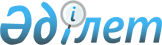 Об утверждении бюджета Токушинского сельского округа Аккайынского района на 2019 -2021 годыРешение маслихата Аккайынского района Северо-Казахстанской области от 24 декабря 2018 года № 27-4. Зарегистрировано Департаментом юстиции Северо-Казахстанской области 3 января 2019 года № 5131
      В соответствии со статьями 9-1, 75 Бюджетного кодекса Республики Казахстан от 4 декабря 2008 года, статьей 6 Закона Республики Казахстан от 23 января 2001 года "О местном государственном управлении и самоуправлении в Республике Казахстан" маслихат Аккайынского района РЕШИЛ:
      1. Утвердить бюджет Токушинского сельского округа Аккайынского района на 2019-2021 годы согласно приложениям 1, 2 и 3 к настоящему решению соответственно, в том числе на 2019 год в следующих объемах:
      1) доходы- 25188 тысяч тенге:
      налоговые поступления - 4772 тысяч тенге;
      неналоговые поступления - 0 тысяч тенге;
      поступления от продажи основного капитала- 0 тысяч тенге;
      поступления трансфертов - 20416 тысяч тенге;
      2) затраты – 26211,6 тысяч тенге;
      3) чистое бюджетное кредитование - 0 тысяч тенге:
      бюджетные кредиты – 0 тысяч тенге;
      погашение бюджетных кредитов – 0 тысяч тенге;
      4) сальдо по операциям с финансовыми активами - 0 тысяч тенге:
      приобретение финансовых активов – 0 тысяч тенге;
      поступления от продажи финансовых активов государства - 0 тысяч тенге;
      5) дефицит (профицит) бюджета - - 1023,6 тысяч тенге;
      6) финансирование дефицита (использование профицита) бюджета – 1023,6 тысяч тенге:
      поступление займов - 0тысяч тенге;
      погашение займов - 0 тысяч тенге;
      используемые остатки бюджетных средств – 1023,6 тысяч тенге. 
      Сноска. Пункт 1 в редакции решения маслихата Аккайынского района Северо-Казахстанской области от 29.07.2019 № 32-4 (вводится в действие с 01.01.2019); в редакции решения маслихата Аккайынского района Северо-Казахстанской области от 26.11.2019 № 34-4 (вводится в действие с 01.01.2019).


      2. Установить, что доходы бюджета сельского округа на 2019 год формируются в соответствии с Бюджетным кодексом Республики Казахстан за счет следующих налоговых поступлений:
      1) индивидуальный подоходный налог по доходам, подлежащим обложению самостоятельно физическими лицами, у которых на территории города районного значения, села, поселка расположено заявленное при постановке на регистрационный учет в органе государственных доходов:
      место нахождения – для индивидуального предпринимателя, частного нотариуса, частного судебного исполнителя, адвоката, профессионального медиатора;
      место жительства – для остальных физических лиц;
      2) налог на имущество физических лиц по объектам обложения данным налогом, находящимся на территории города районного значения, села, поселка, сельского округа;
      3) земельный налог на земли населенных пунктов с физических и юридических лиц по земельным участкам, находящимся на территории города районного значения, села, поселка;
      4) налог на транспортные средства:
      с физических лиц, место жительства которых находится на территории города районного значения, села, поселка;
      с юридических лиц, место нахождения которых, указываемое в их учредительных документах, располагается на территории города районного значения, села, поселка;
      5) плата за размещение наружной (визуальной) рекламы на:
      объектах стационарного размещения рекламы в полосе отвода автомобильных дорог общего пользования республиканского значения, проходящих через территории городов районного значения, сел, поселков, сельских округов;
      объектах стационарного размещения рекламы в полосе отвода автомобильных дорог общего пользования областного значения, проходящих через территории городов районного значения, сел, поселков, сельских округов;
      объектах стационарного размещения рекламы в полосе отвода автомобильных дорог общего пользования районного значения;
      открытом пространстве за пределами помещений в городе районного значения, селе, поселке.
      3. Установить, что доходы бюджета сельского округа формируются за счет следующих неналоговых поступлений:
      1) штрафы, налагаемые акимами городов районного значения, сел, поселков, сельских округов за административные правонарушения;
      2) добровольные сборы физических и юридических лиц;
      3) доходы от коммунальной собственности города районного значения, села, поселка, сельского округа (коммунальной собственности местного самоуправления):
      поступления части чистого дохода коммунальных государственных предприятий, созданных по решению аппарата акима города районного значения, села, поселка, сельского округа;
      доходы на доли участия в юридических лицах, находящиеся в коммунальной собственности города районного значения, села, поселка, сельского округа (коммунальной собственности местного самоуправления);
      доходы от аренды имущества коммунальной собственности города районного значения, села, поселка, сельского округа (коммунальной собственности местного самоуправления);
      другие доходы от коммунальной собственности города районного значения, села, поселка, сельского округа (коммунальной собственности местного самоуправления);
      4) другие неналоговые поступления в бюджеты города районного значения, села, поселка, сельского округа.
      4. Установить, что доходами в бюджет сельского округа от продажи основного капитала являются деньги от продажи государственного имущества, закрепленного за государственными учреждениями, финансируемыми из бюджета сельского округа.
      5. Установить бюджетную субвенцию, передаваемую из бюджета района в бюджет сельского округа в сумме 12064 тысяч тенге. 
      5-1. Предусмотреть целевые текущие трансферты, передаваемые из районного бюджета в бюджет сельского округа на 2019 год в сумме 8352 тысяч тенге. 
      Сноска. Решение дополнено пунктом 5-1 в соответствии с решением маслихата Аккайынского района Северо-Казахстанской области от 29.03.2019 № 30-4 (вводится в действие с 2019); в редакции решения маслихата Аккайынского района Северо-Казахстанской области от 29.07.2019 № 32-4 (вводится в действие с 01.01.2019); в редакции решения маслихата Аккайынского района Северо-Казахстанской области от 26.11.2019 № 34-4 (вводится в действие с 01.01.2019). 


      5-2. Предусмотреть в бюджете сельского округа расходы за счет свободных остатков бюджетных средств, сложившихся на начало финансового года согласно приложения 4. 
      Сноска. Решение дополнено пунктом 5-2 в соответствии с решением маслихата Аккайынского района Северо-Казахстанской области от 29.07.2019 № 32-4 (вводится в действие с 01.01.2019).


      6. Настоящее решение вводится в действие с 1 января 2019 года. Бюджет Токушинского сельского округа Аккайынского района на 2019 год 
      Сноска. Приложение 1 в редакции решения маслихата Аккайынского района Северо-Казахстанской области от 29.07.2019 № 32-4 (вводится в действие с 01.01.2019); в редакции решения маслихата Аккайынского района Северо-Казахстанской области от 26.11.2019 № 34-4 (вводится в действие с 01.01.2019). Бюджет Токушинского сельского округа Аккайынского района на 2020 год Бюджет Токушинского сельского округа Аккайынского района на 2021 год Направление свободных остатков бюджетных средств, сложившихся на 1 января 2019 года 
      Сноска. Решение дополнено приложением 4 в соответствии с решением маслихата Аккайынского района Северо-Казахстанской области от 29.07.2019 № 32-4 (вводится в действие с 01.01.2019).
					© 2012. РГП на ПХВ «Институт законодательства и правовой информации Республики Казахстан» Министерства юстиции Республики Казахстан
				
      Председатель 
ХХVII сессии маслихата 
Аккайынского района 
Северо-Казахстанской области 

 C. Семенюк

      Секретарь маслихата 
Аккайынского района 
Северо-Казахстанской области 

 С. Муканов
Приложение 1 к решению маслихата Аккайынского района Северо-Казахстанской области от 24 декабря 2018 года № 27-4
Категория
Класс
Подкласс
Наименование
Сумма, тысяч тенге
1) Доходы
25188
1
Налоговые поступления
4772
01
Подоходный налог
1054
2
Индивидуальный подоходный налог
1054
04
Налоги на собственность
3718
1
Налоги на имущество
57
3
Земельный налог
270
4
Налог на транспортные средства 
3391
2
Неналоговые поступления
0
3
Поступления от продажи основного капитала
0
4
Поступления трансфертов
20416
02
Трансферты из вышестоящих органов государственного управления
20416
3
Трансферты из районного (города областного значения) бюджета
20416
Функцио-нальная группа
Админис-тратор бюджетных программ
Прог-рамма
Наименование
Сумма, тысяч тенге
2) Затраты
26211,6
01
Государственные услуги общего характера
23217,3
124
Аппарат акима города районного значения, села, поселка, сельского округа
23217,3
001
Услуги по обеспечению деятельности акима города районного значения, села, поселка, сельского округа
23217,3
07
Жилищно-коммунальное хозяйство
2434,3
124
Аппарат акима города районного значения, села, поселка, сельского округа
2434,3
008
Освещение улиц в населенных пунктах
1422,5
010
Содержание мест захоронений и погребение безродных
11,8
011
Благоустройство и озеленение населенных пунктов
1000
13
Прочие
560
124
Аппарат акима города районного значения, села, поселка, сельского округа
560
040
Реализация мероприятий для решения вопросов обустройства населенных пунктов в реализацию мер по содействию экономическому развитию регионов в рамках Программы развития регионов до 2020 года
560
3) Чистое бюджетное кредитование
0
Бюджетные кредиты
0
Погашение бюджетных кредитов
0
4) Сальдо по операциям с финансовыми активами
0
Приобретение финансовых активов 
0
Поступления от продажи финансовых активов государства
0
5) Дефицит (профицит) бюджета
-1023,6
6) Финансирование дефицита (использование профицита) бюджета
1023,6
Поступления займов
0
Погашение займов
0
Категория
Класс
Подкласс
Наименование
Сумма, тысяч тенге
8
Используемые остатки бюджетных средств
1023,6
01
Остатки бюджетных средств
1023,6
1
Свободные остатки бюджетных средств
1023,6Приложение 2 к решению маслихата Аккайынского района Северо-Казахстанской области от 24 декабря 2018 года № 27-4
Категория
Класс
Подкласс
Наименование
Сумма, тысяч тенге
1) Доходы
17535
1
Налоговые поступления
4968
01
Подоходный налог
576
2
Индивидуальный подоходный налог
576
04
Налоги на собственность
4392
1
Налоги на имущество
47
3
Земельный налог
578
4
Налог на транспортные средства 
3767
2
Неналоговые поступления
0
3
Поступления от продажи основного капитала
0
4
Поступления трансфертов
12567
02
Трансферты из вышестоящих органов государственного управления
12567
3
Трансферты из районного (города областного значения) бюджета
12567
Функциональная группа
Администратор бюджетных программ
Программа
Наименование
Сумма, тысяч тенге
2) Затраты
17535
01
Государственные услуги общего характера
14588
124
Аппарат акима города районного значения, села, поселка, сельского округа
14588
001
Услуги по обеспечению деятельности акима города районного значения, села, поселка, сельского округа
14588
07
Жилищно-коммунальное хозяйство
2365
124
Аппарат акима города районного значения, села, поселка, сельского округа
2365
008
Освещение улиц в населенных пунктах
1273
010
Содержание мест захоронений и погребение безродных
52
011
Благоустройство и озеленение населенных пунктов
1040
13
Прочие
582
124
Аппарат акима города районного значения, села, поселка, сельского округа
582
040
Реализация мероприятий для решения вопросов обустройства населенных пунктов в реализацию мер по содействию экономическому развитию регионов в рамках Программы развития регионов до 2020 года
582
3) Чистое бюджетное кредитование
0
Бюджетные кредиты
0
Погашение бюджетных кредитов
0
4) Сальдо по операциям с финансовыми активами
0
Приобретение финансовых активов 
0
Поступления от продажи финансовых активов государства
0
5) Дефицит (профицит) бюджета
0
6) Финансирование дефицита (использование профицита) бюджета
0
Поступления займов
0
Погашение займов
0
Категория
Класс
Подкласс
Наименование
Сумма, тысяч тенге
8
Используемые остатки бюджетных средств
0
01
Остатки бюджетных средств
0
1
Свободные остатки бюджетных средств
0Приложение 3 к решению маслихата Аккайынского района Северо-Казахстанской области от 24 декабря 2018 года № 27-4
Категория
Класс
Подкласс
Наименование
Сумма, тысяч тенге
1) Доходы
17922
1
Налоговые поступления
5172
01
Подоходный налог
599
2
Индивидуальный подоходный налог
599
04
Налоги на собственность
4573
1
Налоги на имущество
49
3
Земельный налог
607
4
Налог на транспортные средства 
3917
2
Неналоговые поступления
0
3
Поступления от продажи основного капитала
0
4
Поступления трансфертов
12750
02
Трансферты из вышестоящих органов государственного управления
12750
3
Трансферты из районного (города областного значения) бюджета
12750
Функциональная группа
Администратор бюджетных программ
Программа
Наименование
Сумма, тысяч тенге
2) Затраты
17922
01
Государственные услуги общего характера
14857
124
Аппарат акима города районного значения, села, поселка, сельского округа
14857
001
Услуги по обеспечению деятельности акима города районного значения, села, поселка, сельского округа
14857
07
Жилищно-коммунальное хозяйство
2459
124
Аппарат акима города районного значения, села, поселка, сельского округа
2459
008
Освещение улиц в населенных пунктах
1324
010
Содержание мест захоронений и погребение безродных
53
011
Благоустройство и озеленение населенных пунктов
1082
13
Прочие
606
124
Аппарат акима города районного значения, села, поселка, сельского округа
606
040
Реализация мероприятий для решения вопросов обустройства населенных пунктов в реализацию мер по содействию экономическому развитию регионов в рамках Программы развития регионов до 2020 года
606
3) Чистое бюджетное кредитование
0
Бюджетные кредиты
0
Погашение бюджетных кредитов
0
4) Сальдо по операциям с финансовыми активами
0
Приобретение финансовых активов 
0
Поступления от продажи финансовых активов государства
0
5) Дефицит (профицит) бюджета
0
6) Финансирование дефицита (использование профицита) бюджета
0
Поступления займов
0
Погашение займов
0
Категория
Класс
Подкласс
Наименование
Сумма, тысяч тенге
8
Используемые остатки бюджетных средств
0
01
Остатки бюджетных средств
0
1
Свободные остатки бюджетных средств
0Приложение 4 к решению маслихата Аккайынского района Северо-Казахстанской области от 24 декабря 2018 года № 27-4
Категория
Класс
Подкласс
Наименование
Сумма, тысяч тенге
8
Используемые остатки бюджетных средств
1023,6
01
Остатки бюджетных средств
1023,6
1
Свободные остатки бюджетных средств
1023,6
Функциональная группа
Администратор бюджетных программ
Программа
Наименование
Сумма, тысяч тенге
2) Затраты
1023,6
01
Государственные услуги общего характера
825,1
124
Аппарат акима города районного значения, села, поселка, сельского округа
825,1
001
Услуги по обеспечению деятельности акима города районного значения, села, поселка, сельского округа
825,1
07
Жилищно-коммунальное хозяйство
198,5
124
Аппарат акима города районного значения, села, поселка, сельского округа
198,5
008
Освещение улиц в населенных пунктах
198,5